Taller movimiento rectilíneo 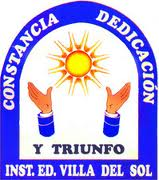 Física 10Institución Educativa Villa del SolUn automóvil se desplaza durante 35 minutos con una velocidad media de 85km/h ¿Qué distancia recorre?Un automóvil recorre 36km durante una hora y media ¿con que rapidez constante se mueve?La velocidad del sonido es de 340m/s. Determine el tiempo que tarda en escucharse el sonido de la sirena que se encuentra situada a 10km.Calcular el tiempo que tarda un automóvil en recorrer 3 km, si viaja a una velocidad de 60km/h. Expresar el tiempo en segundos.En los mundiales de ciclismo, un ciclista de ruta se mueve con una rapidez constante de 40m/s. Si la distancia por recorrer es de 265.200m, ¿Cuánto tiempo empleará en llegar a la meta?Una rueda se desliza por un camino horizontal. Si se mueve a razón de 8 m/s, ¿cuánto tardará en recorrer 100 m?Un atleta recorre 100 m en 10 s. a) ¿Con qué rapidez se desplaza?, b) ¿qué distancia recorrería en una hora? (si pudiera mantener esa rapidez).Hugo; Paco y Luis son unos excelentes atletas; Hugo puede correr a razón de 62 km/h; Paco a 17 m/s y Luis a 1,05 km/min. ¿Quién recorrerá más distancia en 15 minutos? ¿Quién menos?Un automóvil recorre 40 km en media hora. a) ¿Cuál es su rapidez?; b) Si mantiene esa rapidez, ¿cuánto tardará en recorrer 320 km, desde que partió?; c) ¿Qué distancia habrá recorrido en los primeros 16 minutos?Una tortuga puede "correr" a 6 cm /sg mientras un caracol a 1 cm/s. Están sobre un camino con una sola dirección. a) ¿Qué distancia los separa al cabo de 8 minutos si parten en el mismo sentido?; b) y ¿si parten en sentidos contrarios?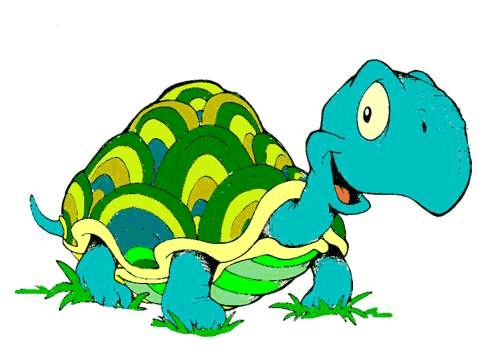 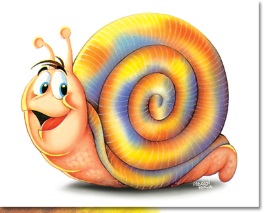 